БАШҠОРТОСТАН РЕСПУБЛИКАҺЫның                                                                            совет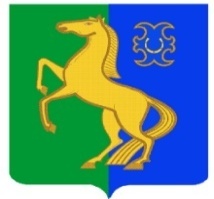 ЙƏРМƏКƏЙ районы                                                                     сельского поселениямуниципаль РАЙОНЫның                                                          Усман-Ташлинский СЕЛЬСОВЕТ уҫман-ташлы АУЫЛ СОВЕТЫ                                                             МУНИЦИПАЛЬНОГО РАЙОНА            ауыл БИЛƏмƏҺе                                                                                    ЕрмекеевскиЙ район                   советы                                                                                        РЕСПУБЛИкИ БАШКОРТОСТАН       КАРАР                                          № 11.5                               РЕШЕНИЕ  07 июнь  2017 й.		                                                              07 июня  2017 г. «Об отмене решения Совета сельского поселения Усман-Ташлинский сельсовет муниципального района Ермекеевский район Республики Башкортостан № 96 от 10.04.2013 года «Об определении границ прилегающих к некоторым организациям и объектам территорий, на которых не допускается розничная продажа алкогольной продукции, на территории сельского поселения Усман-Ташлинский сельсовет муниципального района  Ермекеевский район Республики Башкортостан».          Рассмотрев протест прокуратуры Ермекеевского района Республики Башкортостан от 16.05.2017 года за № 33б-2017/1194 и в связи с несоответствием законодательству, Совет сельского поселения Усман-Ташлинский сельсовет муниципального района Ермекеевский район Республики Башкортостан решил:Отменить решение Совета сельского поселения Усман-Ташлинский сельсовет муниципального района Ермекеевский район Республики Башкортостан № 96 от 10.04.2013 года «Об определении границ прилегающих к некоторым организациям и объектам территорий, на которых не допускается розничная продажа алкогольной продукции, на территории сельского поселения Усман-Ташлинский сельсовет муниципального района  Ермекеевский район Республики Башкортостан» .Данное решение обнародовать на информационном стенде и разместить на  официальном сайте сельского поселения Усман-Ташлинский сельсовет.Глава сельского поселения  	подпись       Р.Ф.ХантимероваКопия верна, управделами                     Р.А.Тукаева